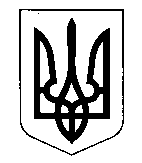 КОМИШУВАСЬКА СЕЛИЩНА радаОріхівського району Запорізької областівосьмого скликаннятридцять друга сесіяРІШЕННЯПро передачу  майна комунальної власності територіальної громади в особі Комишуваської селищної ради Оріхівського району Запорізької області в господарське відання КП «Комишуваський комунальник» Комишуваської селищної ради Оріхівського району Запорізької області Керуючись статтями 78, 136 Господарського кодексу України, статтями 26, 60 Закону України «Про місцеве самоврядування в Україні», враховуючи рекомендації постійної комісії з питань промисловості, підприємництва, транспорту, житлово-комунального господарства та комунальної власності Комишуваська селищна радаВИРІШИЛА:1. Передати в господарське відання з балансу Комишуваської селищної ради  майно комунальної власності територіальної громади  Комишуваської селищної ради Оріхівського району Запорізької області на баланс КП «Комишуваський комунальник» Комишуваської селищної ради Оріхівського району Запорізької області  інформація додається (Додаток 1).2. Створити та затвердити склад комісії щодо передачі майна, вказаного в п.1 цього рішення (Додаток 2).3. Комісії здійснити інвентаризацію з уточненням переліку майна.4. Керівнику КП  «Комишуваський комунальник», здійснити заходи щодо майна, вказаного в п.1 (додаток 1) цього рішення:4.1. поставити  майно на баланс КП «Комишуваський комунальник»;4.2. використовувати майно лише за цільовим призначенням та забезпечити ефективне управління ним;4.3. відчуджувати, списувати, передавати в оренду, заставу чи іпотеку майно лише за згодою Комишуваської селищної ради Оріхівського району Запорізької області (далі – «Засновник») та в спосіб визначений чинним законодавством;4.4. модернізацію та реконструкцію майна проводити за згодою Засновника, в спосіб визначений чинним законодавством, за власні кошти.5. Контроль за виконанням даного рішення покласти на постійну комісію з питань промисловості, підприємництва, транспорту, житлово-комунального господарства та комунальної власності, а також начальника відділу житлово-комунального господарства Комишуваської селищної ради Оріхівського району Запорізької області Хворостянова А.А.Селищний голова						           Ю.В. КарапетянПерелік майна комунальної власності територіальної громади Комишуваської селищної ради Оріхівського району Запорізької області, яке передається на баланс КП «Комишуваський комунальник» Комишуваської селищної ради Оріхівського району Запорізької областіЗаступник селищного голови з питаньдіяльності виконавчих органів ради                                                         Н. ЗАЯЦСкладкомісії щодо передачі  майна комунальної власності територіальної громади в особі Комишуваської селищної ради Оріхівського району Запорізької області в господарське відання КП «Комишуваський комунальник» Комишуваської селищної ради Оріхівського району Запорізької областіЗаступник селищного голови з питаньдіяльності виконавчих органів                                                           Н. ЗАЯЦ19.11.2018                                    смт Комишуваха                       № 2 Додаток 1до рішення 32 сесії 8 скликання Комишуваської селищної ради від від 19.11.2018 року № 2№ з/пНайменування, стисла характеристика та призначення  об’єктаКому передано в господарське відання1.Трактор DW 354 C    КП «Комишуваський комунальник»2.Прицеп для трактора DW 354C ІПТС-1,5    КП «Комишуваський комунальник»3.Машина вакуумна КО – 503 В на базі МАЗ 457 1 Р2    КП «Комишуваський комунальник»4.Машина землерийна-екскаватор «Борекс 2206 зі зміщеною віссю копання та навантажувальним обладнанням на базі МТЗ -920    КП «Комишуваський комунальник»5.Бензопила Hitachi CS35EJ    КП «Комишуваський комунальник»6.Триммер бензо Wintech WGTG-2200    КП «Комишуваський комунальник»7.Пам’ятник Горькому    КП «Комишуваський комунальник»8.Башня Рожновського    КП «Комишуваський комунальник»9.Басейн питної води (3 шт.)    КП «Комишуваський комунальник»10.Внутрішньомайданчикові доріжки на житловому масиві    КП «Комишуваський комунальник»11.Пожежний резервуар    КП «Комишуваський комунальник»12.Внутрішні мережі каналізації    КП «Комишуваський комунальник»13.Внутрішні мережі водопостачання    КП «Комишуваський комунальник»14.Насос Pedrollo SR25/160A    КП «Комишуваський комунальник»15.Насос Акватик 777113    КП «Комишуваський комунальник»16.Насос Акватик 777113    КП «Комишуваський комунальник»17.Системний блок    КП «Комишуваський комунальник»18.Майданчик очисних споруд    КП «Комишуваський комунальник»19.Контактний резервуар і колодязі    КП «Комишуваський комунальник»20.Контактний резервуар і колодязі    КП «Комишуваський комунальник»21.Каналізація вторинного очищення    КП «Комишуваський комунальник»22.Електроосвітлення    КП «Комишуваський комунальник»23.Пристрій 2 біологічних ставків    КП «Комишуваський комунальник»24.Каналізаційна насосна станція № 1    КП «Комишуваський комунальник»25.Електроосвітлення    КП «Комишуваський комунальник»26.Самопливний колектор після аеротенок    КП «Комишуваський комунальник»27.Самопливний колектор очищеної води    КП «Комишуваський комунальник»28.Внутрішньомайданчикові мережі каналізаціі    КП «Комишуваський комунальник»29.Зміцнення біологічних ставків    КП «Комишуваський комунальник»30.Контактні резервуари, колодязі, приймальня камера    КП «Комишуваський комунальник»31.Шафа КТП     КП «Комишуваський комунальник»32.Шафа КТП    КП «Комишуваський комунальник»33.Електродвигун    КП «Комишуваський комунальник»34.Очисні споруди    КП «Комишуваський комунальник»35.Господарськопитне водопостачання    КП «Комишуваський комунальник»36.Мережі технічної води    КП «Комишуваський комунальник»37.Зовнішні мережі  водопостачання    КП «Комишуваський комунальник»38.Насос 4 кВ    КП «Комишуваський комунальник»39.Насос ЭЦВ6-10-110    КП «Комишуваський комунальник»40.Комплектна ТПТ160/10    КП «Комишуваський комунальник»41.Водопровідно-каналізаційне господарство с. Григорівське    КП «Комишуваський комунальник»42.Системний блок  комп’ютера в зборі – 2 шт.    КП «Комишуваський комунальник»43.Зарядно-пусковий пристрій    КП «Комишуваський комунальник»                   Додаток 2до рішення 32 сесії 8 скликанняКомишуваської селищної ради від 19.11.2018 року № 2Карапетян  Юрій Володимировичголова комісії – селищний головаЧлени комісіїЧлени комісіїГалкін Олександр Вікторовичдиректор КП «Комишуваський комунальник» (за згодою)Попко Валентина Миколаївнаголовний бухгалтер                                      КП «Комишуваський комунальник» (за згодою)Івахненко Тетяна Ростиславівнаначальник фінансового відділу –                 головний бухгалтер Комишуваської селищної ради Оріхівського району  Запорізької областіКурдельчук  Ольга Володимирівнабухгалтер фінансового відділу Комишуваської селищної ради Оріхівського району Запорізької областіХворостянов Анатолій Анатолійовичначальник відділу житлово-комунального господарства Комишуваської селищної ради Оріхівського району  Запорізької області